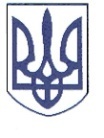 РЕШЕТИЛІВСЬКА МІСЬКА РАДАПОЛТАВСЬКОЇ ОБЛАСТІРОЗПОРЯДЖЕННЯ	15 квітня 2024 року                       м. Решетилівка                                              № 94 Відповідно до ст. 34 Закону України ,,Про місцеве самоврядування в Україні”,   Порядку   надання   грошової  допомоги  на  поховання  непрацюючих громадян,    що   не   досягли   пенсійного   віку,   затвердженого   рішенням  Решетилівської   міської   ради   восьмого   скликання   від  22.12.2023  № 1738-42-VIII  (42 сесія),  розглянувши  заяви  та  подані  документи  Срібного О.М.ЗОБОВ’ЯЗУЮ:Відділу бухгалтерського обліку, звітності та адміністративно-господарського забезпечення виконавчого комітету міської ради (Момот Світлана)  виплатити  грошову  допомогу   в  розмірі  5 000,00 (пʼять тисяч грн 00 коп.) Срібному Олександру Миколайовичу, який зареєстрований та проживає за адресою: *** Полтавської області на поховання Рибалко Оксани Борисівни.Міський голова	Оксана ДЯДЮНОВАПро виплату грошової допомогина поховання непрацюючихгромадян,  що  не  досягли пенсійного віку